Binnenstadsmanager bij ZwolleFonds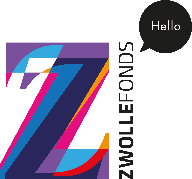 20-28 uur per weekZwolleFonds
Het ZwolleFonds is een samenwerkingsverband tussen ondernemers vanuit detailhandel, horeca en publieksgerichte ondernemingen in de binnenstad van Zwolle. Zij betalen allen mee aan het fonds en dit bedrag wordt aangevuld met een bijdrage vanuit de gemeente. Met dit geld wordt er gewerkt aan een bruisende, schone, gastvrije en veilige binnenstad.

Functieomschrijving
De binnenstadsmanager is de spil in het web in de binnenstad van Zwolle. Samen met het bestuur stel je het beleid vast en bepaal je de strategieën voor de binnenstad. Je draagt zorg voor de uitvoering van het beleid, waarbij de positie van de binnenstad verder moet worden versterkt. Je maakt afspraken met de gemeente en andere belanghebbenden en rapporteert aan het dagelijks bestuur. Je bent verantwoordelijk voor de dagelijkse gang van zaken en stuurt de medewerkers op kantoor aan. Het verbinden van mensen en organisaties is jou op het lijf geschreven.

Functie-eisen
HBO/WO werk- en denkniveauGeen 9 tot 5 mentaliteitErvaring met het werken in een publiek-private omgevingErvaring met projectmanagement Ervaring met ruimtelijke ontwikkeling, vastgoed en citymarketing is een preJe bent onafhankelijk en hebt geen zakelijke belangen in ZwolleKwaliteiten
Je bent een teamplayer, inspirator en een verbinderJe bent communicatief zeer vaardig (zowel in woord als geschrift) en spreekt de taal van de ondernemersJe hebt gevoel voor commercie, trends en strategieën in Retail landschapJe werkt resultaatgericht met oog voor een procesmatige aanpakWat bieden wij?Wij bieden een uitdagende, gevarieerde baan op een toplocatie in de binnenstad van Zwolle. We bieden een jaarcontract met een proefperiode van 3 maanden en een marktconform salaris. Invulling van de vacature is tevens mogelijk op basis van een ZZP-contract. De duur van zowel een aanstelling als een ZZP-contract is niet langer dan de duur van de looptijd van het ZwolleFonds.
Interesse?
Stuur dan je sollicitatiebrief en CV vóór 16 september 2022 naar info@zwollefonds.nl. Voor vragen kun je contact opnemen met Andries van Daalen, voorzitter van het ZwolleFonds, via telefoonnummer 038-4212900.